Департамент охорони здоров’я Вінницької облдержадміністраціїАНАЛІЗ РЕГУЛЯТОРНОГО ВПЛИВУПРОЕКТУрозпорядження голови Вінницької обласної державної адміністрації« Про затвердження Тарифу на платну послугу «Медичні огляди», що надається Філією Комунальної установи «Територіальне медичне об’єднання «Вінницький обласний центр екстреної  медичної допомоги та медицини катастроф»» «Вінницька станція екстреної медичноїдопомоги»                                                                  м. ВінницяАналіз регуляторного впливу

         I. Визначення проблеми, яку передбачається розв’язати шляхом державного регулюванняВ умовах дефіциту бюджетних коштів необхідно враховувати, що важливим джерелом додаткових коштів для системи охорони здоров'я є платні послуги, що надаються працівникам підприємств та населенню державними та комунальними медичними закладами згідно із чинним законодавством України.Філія КУ «ТМО « Вінницький обласний центр екстреної медичної допомоги та медицини катастроф»» «Вінницька станція екстреної медичної допомоги» (надалі - Заклад) є спеціалізованою медико-санітарною службою, завданням якої є надання первинної медичної допомоги при станах, загрозливих для життя, потерпілим від нещасних випадків (поранення, переломи, опіки, отруєння, ураження електричним струмом тощо) або при раптових захворюваннях, а також транспортування потерпілих до лікарень.Водночас Заклад надає платні медичні послуги, зокрема є базою стажування лікарів-інтернів, обслуговує заклади відпочинку всіх типів, спортивних змагань, масових культурних та громадських заходів тощо, а також здійснює медичні огляди для отримання виїзної візи (крім службових відряджень державних службовців та при виїзді на лікування за наявності відповідних медичних документів) ;  попередні профілактичні медичні огляди при прийнятті на роботу та для отримання посвідчення водія транспортних засобів (крім випадків, коли медичні огляди проводяться за направленнями органів державної служби зайнятості), медичні огляди для отримання дозволу на право отримання та носіння зброї громадянами, а також відповідні періодичні профілактичні медичні огляди, - проведення передрейсового та післярейсового  медичного огляду водіїв транспортних засобів. У зв'язку з тим, що за цей час значно збільшилися закупівельні ціни на матеріали, медикаменти, комунальні послуги, збільшився рівень заробітної плати працівників закладів охорони здоров’я за рахунок підвищення мінімальної заробітної плати згідно з Урядовими рішеннями та відповідними наказами Міністерства охорони здоров’я України, діючий на сьогодні тариф не забезпечує покриття витрат, пов’язаних з наданням даного виду послуг. Тому, з метою встановлення економічно обґрунтованих тарифів, необхідно переглянути і затвердити нові тарифи на платні медичні послуги.Проблема, яку передбачається розв’язати — встановлення Вінницькою обласною державною адміністрацією тарифів на платну послугу з проведення передрейсового та післярейсового  медичного огляду водіїв транспортних засобів, що надаються Закладом, в економічно обґрунтованому розмірі, розрахованих на основі фактичних витрат.Діючий тариф діяв з 2009 року згідно з розпорядженням голови Вінницької обласної державної адміністрації від  18.12.2009р. № 567 «Про внесення змін до розпорядження голови облдержадміністрації від 31.03.2006р. №114», зареєстрованого у Вінницькому обласному управлінні юстиції  від 30.12.2009 р. №82/915.Проектний  тариф  на медичну послугу з  надання  «Медичні огляди для отримання виїзної візи (крім службових відряджень державних службовців та при виїзді на лікування за наявності відповідних медичних документів);  попередні профілактичні медичні огляди при прийнятті на роботу та для отримання посвідчення водія транспортних засобів (крім випадків, коли медичні огляди проводяться за направленнями органів державної служби зайнятості), медичні огляди для отримання дозволу на право отримання та носіння зброї громадянами, а також відповідні періодичні профілактичні медичні огляди» - «Проведення передрейсового та післярейсового  медичного огляду водіїв транспортних засобів»,  збільшується згідно даних порівняльної  таблиці:Аналізуючи вищесказане, слід звернути увагу на те, що за період дії тарифів зазнали об’єктивних змін основні чинники формування собівартості платних послуг, які наведені в таблиці :Основні групи (підгрупи), на які проблема справляє  вплив:Вирішити проблему за допомогою виключно ринкових методів неможливо, оскільки згідно із ст.5 Закону України «Про ціни і ціноутворення» Кабінет Міністрів України у сфері ціноутворення здійснює державне регулювання цін, визначає повноваження органів виконавчої влади щодо формування, встановлення та застосування цін. Постановою Кабінету Міністрів України від 25.12.1996 № 1548 «Про встановлення повноважень органів виконавчої влади та виконавчих органів міських рад щодо регулювання цін (тарифів)» (із змінами і доповненнями) обласні державні адміністрації регулюють (встановлюють) тарифи на платні послуги, що надають лікувально-профілактичні державні і комунальні заклади охорони здоров'я. Водночас неможливо вирішити проблему і за допомогою діючих регуляторних актів, оскільки діючий тариф не покриває всіх витрат та є збитковим.Доцільним буде затвердити  новий тариф, який  дасть можливість отримати кошти, які будуть спрямовані на покриття обов’язкових витрат, пов’язаних з наданням послуги. II. Цілі державного регулюванняЦей регуляторний акт приймається з метою забезпечення юридичних та фізичних осіб доступною інформацією про тарифи на платну послугу, що надається Закладом.Основною метою прийняття зазначеного розпорядження є:затвердження тарифу в економічно обґрунтованому розмірі, який дозволитьзабезпечити баланс інтересів споживачів в отриманні якісних послуг за доступними цінами, та інтересів закладу охорони здоров’я щодо повного відшкодування витрат на надані послуги;використання повноважень обласної державної адміністрації щодо регулювання цін (тарифів);недопущення необгрунтованого зростання вартості медичних послуг  та збільшення рівня їх надання;сприяння збільшенню надходжень до спеціального фонду бюджету, які будуть направлятись на заходи, пов’язані із виконанням  основних  функцій Закладу, не забезпечених або частково забезпечених коштами загального фонду бюджету; залучення альтернативних та дозволених законодавством джерел фінансування Закладу.III. Визначення та оцінка альтернативних способів досягнення цілейОцінка впливу на сферу інтересів державиОцінка впливу на сферу інтересів громадянОцінка впливу на сферу інтересів  суб’єктів  господарюванняДжерелом отримання даних стосовно кількості суб’єктів господарювання у розрізі великих, середніх та малих підприємств, на які поширюється регулювання, являються дані Вінницької станції екстреної медичної допомоги, зокрема договори укладені із суб’єктами господарювання про проведення передрейсового та  післярейсового медичного огляду водіїв транспортних засобів  та виставлені цим суб’єктам рахунки.  Кількісне визначення витрат, які будуть виникати внаслідок дії регуляторного акту :Затвердження регуляторного акту надасть можливість задовольнити потреби у розв’язанні визначеної проблеми та забезпечити досягнення поставлених цілей. Запропонований спосіб відповідає діючому законодавству та сприяє покращенню надання якісних медичних послуг, а також зменшення навантаження на бюджет.IV. Вибір найбільш оптимального альтернативного способу досягнення цілейНайбільш доцільним буде прийняти даний регуляторний акт, оскільки його прийняття передбачає правове врегулювання надання медичних послуг населенню за економічно обґрунтованими тарифами, дозволить задовольнити попит споживачів в отриманні якісних медичних послуг, мати позитивний вплив на покращення фінансового стану Закладу, зменшення витрат бюджетних коштів.Впровадження та виконання вимог регуляторного акту не потребує додаткових витрат бюджетних коштів.V. Механізми та заходи, які забезпечать розв’язання визначеної проблемиТарифи на медичні послуги, що пропонуються Закладом, в умовах ринкової економіки визначаються низкою зовнішніх та внутрішніх факторів.Одним із зовнішніх факторів є регулююча роль держави на ціни та ціноутворення.Державне регулювання цін і тарифів здійснюється згідно із Законом України «Про ціни і ціноутворення».Згідно з постановою Кабінету Міністрів України від 25 грудня 1996 року №1548 «Про встановлення повноважень органів виконавчої влади та виконавчих органів міських рад щодо регулювання цін (тарифів)» (із змінами і доповненнями) обласна держадміністрація регулює тарифи на платні послуги, що надають лікувально-профілактичні заклади охорони здоров’я. Регульовані тарифи стосуються тільки тих медичних послуг, що надаються державними і комунальними медичними закладами.Державне регулювання тарифів стримує їх ріст на ринку медичних послуг.Вирішити проблему збитковості тарифу на медичну послугу, що надається Вінницькою станцією екстреної медичної допомоги пропонується шляхом встановлення на зазначену послугу економічно обґрунтованого тарифу згідно з вимогами чинного законодавства України.У зв’язку з відсутністю для сфери охорони здоров’я методики визначення вартості платних послуг, базою для визначення ціни послуги є розрахунок витрат, пов’язаних з безпосереднім наданням цих послуг.Основними складовими собівартості даного виду медичних послуг є:Основна заробітна плата розрахована згідно з наказом Міністерства праці та соціальної політики України та Міністерства охорони здоров’я України від 05 жовтня 2005 року №308/519 «Про упорядкування умов оплати праці працівників закладів охорони здоров’я та установ соціального захисту населення» (із змінами і доповненнями). У розрахунку використовувались норми часу, визначені нормативними документами Міністерства охорони здоров’я України, а також норма тривалості робочого часу на 2017 рік, розрахована Міністерством праці та соціальної політики України.Норми часу медичного персоналу прийняті відповідно до акту хронометражу.Нарахування на заробітну плату становить 22% згідно з Законом України «Про збір та облік єдиного внеску на загальнообов’язкове державне соціальне страхування».У розрахунку статті «Матеріальні витрати» - норми на витратні матеріали вносяться до калькуляції відповідно до акту  визначення переліку    витратних матеріалів, необхідних для проведення передрейсового та післярейсового  медичного огляду водіїв транспортних засобів. Однак, щоб визначити їх вартість для 1 послуги, вартість деяких матеріалів ділилась на заплановану кількість  надання медичних оглядів  у 2017 році.Витрати на споживання енергоносіїв  мали індивідуальний вид розрахунку, враховуючи фактичні  витрати 2016 р., площу кімнати для оглядів,  витрати води для миття рук та кількість і потужність встановлених ламп для освітлення.Необхідно врахувати, що на сьогодні діючий тариф не відповідає економічно обґрунтованому рівню витрат. Тому затвердження нового тарифу на платну послугу дозволить задовольнити попит споживачів в отриманні якісних медичних послуг, скоротити бюджетне фінансування за рахунок отримання додаткового джерела фінансування, яке буде   направлено  не лише на покриття прямих витрат Закладу, а й на  спрямування поліпшення умов утримання Закладу, відновлення та  поліпшення  матеріально-технічної бази, надання більш якісних медичних послуг.У найближчому майбутньому Заклад планує закупити  портативний дефібрилятор вартістю 50,0 тис. грн., портативний  електрокардіограф – 40,0 тис. грн., тощо. Усі завдання можуть бути реалізовані тільки при достатній кількості коштів. Тому  рентабельність платної медичної послуги  становить 20%.Відповідно до вимог регуляторної політики, проект розпорядження голови обласної державної адміністрації буде розміщено на офіційному сайті для обговорювання та отримання зауважень і пропозицій від усіх зацікавлених сторін, які будуть враховані для подальшого затвердження тарифу на платну послугу. 
VI. Оцінка виконання вимог регуляторного акта залежно від ресурсів, якими розпоряджаються органи виконавчої влади чи органи місцевого самоврядування, фізичні та юридичні особи, які повинні впроваджувати 
або виконувати ці вимоги                                                                ТЕСТмалого підприємництва (М-Тест)Консультації з представниками  малого підприємництва  щодо оцінки  впливу  регулювання.       Консультації щодо визначення впливу запропонованого регулювання на суб’єкти малого підприємництва  та визначення детального переліку процедур, виконання  яких необхідно для здійснення регулювання, проведені розробником у 2017 році.Вимірювання впливу регулювання на суб’єкти малого підприємництва :Кількість суб’єктів малого підприємництва становить 3  одиниці. Питома вага суб’єктів малого підприємництва у загальній кількості суб’єктів господарювання, на яких  проблема має вплив становить 23,08% (відповідно до таблиці ‘’Оцінка впливу на сферу інтересів суб’єктів господарювання’’  дод. 1).Розрахунок витрат суб’єктів  малого підприємництва  на виконання вимог регулювання:Бюджетні витрати пов’язані з адмініструванням щодо  регулювання  суб’єктів малого підприємництва, що виникають на виконання вимог регулювання - відсутні.Розрахунок  сумарних витрат суб’єктів  малого підприємництва, що виникають  на виконання вимог  регулювання :Розроблення корегуючих  (пом’якшувальних)  заходів  для малого  підприємництва щодо запропонованого регулювання немає потреби, тому що  прийняття  даного  регуляторного акту враховує  інтереси зацікавлених осіб : держави, суб’єктів господарювання  великого, середнього  та  малого бізнесу, Закладу, як суб’єкта  господарювання і  передбачає затвердження  економічно обгрунтованих тарифів на послуги, які надає Філія КУ «ТМО « ВОЦЕМДМК»» «Вінницька станція екстреної медичної допомоги» для суб’єктів господарювання незалежно від форми власності.У разі прийняття запропонованого проекту регуляторного акту очікуються наступні вигоди та витрати, які наведені в таблиці:         Порівнявши вигоди та витрати, отримуємо загальний позитивний соціально-економічний ефект від запровадження такого регуляторного акта. Затвердження тарифів на платні послуги, що надаються Закладом, є вигідним як для органів державної влади і суб’єктів господарювання, так і для громадян.VII. Обґрунтування запропонованого строку дії регуляторного актуСтрок дії даного регуляторного акту не обмежений. Проте, на його функціонування може мати вплив ряд законодавчих  та економічних чинників, а саме : зміни чинного законодавства України;значне підвищення заробітної плати;ріст закупівельних цін на  медикаменти, вироби медичного призначення, реактиви   та медичний інструментарій;зростання тарифів на комунальні послуги та енергоносії.Доповнення будуть вноситись після внесення змін до чинного законодавства України та у разі потреби — за підсумками аналізу відстеження його результативності.VIII. Визначення показників результативності дії регуляторного актуОсновними показниками результативності дії регуляторного акта є стабільне функціонування Закладу та його достатнє фінансування для забезпечення населення якісними медичними послугами за економічно обґрунтованими тарифами.Виходячи з цілей регулювання для відстеження результативності цього регуляторного акта обрано такі статистичні показники:Запобігання випадкам неякісного обслуговування споживачів послуг, які надає заклад.Кількісні показники:- обсяг послуг у кількісному виразі, тис.од.;- обсяг послуг у вартісному виразі, тис.грн.;- кількість споживачів, які користуються послугами, од. Кількісними показниками результативності акту також є сума надходжень до спеціального фонду бюджету Закладу у  вигляді плати за надані  послуги наводяться в таблиці :   (враховуючи показники бухгалтерського звіту, на рахунок  спеціального фонду за  2017 рік за надані послуги надійшло -71593,23 грн.);- розмір коштів і час, що витрачає суб’єкт господарювання, пов’язані з виконанням вимог акту ( 11179,11 грн. на всі суб’єкти господарювання, що є споживачами послуг, на один об’єкт  в середньому -   859,93 грн.;  в загальному в 2017 році було надано 6815 медичних оглядів);-  кількість послуг, що будуть надаватися  ( може змінюватись );- кількість скарг, що можуть надійти від суб’єктів господарювання, які  є споживачами послуг, щодо рівня  якості отриманих послуг ( не прогнозується).IX. Визначення заходів, за допомогою яких здійснюватиметься відстеження результативності дії регуляторного актуУ зв’язку з тим, що для визначення значень показників результативності цього регуляторного акта необхідно використовувати основні показники фінансово-господарської діяльності Закладу, базове відстеження результативності буде здійснено після набрання чинності цим регуляторним актом, але не пізніше дня, з якого починається проведення повторного відстеження результативності цього акта.Повторне відстеження регуляторного акту буде здійснюватися через рік з дня набрання ним чинності, але не пізніше 2-х років, за результатами якого можливо здійснити  порівняння показників базового та повторного відстеження. У разі виявлення неврегульованих  та проблемних питань вони будуть усунені  шляхом внесення відповідних змін.Періодичні відстеження результативності регуляторного акта здійснюються раз на кожні 3 роки, починаючи з дня закінчення заходів з повторного відстеження результативності цього акта.Враховуючи показники результативності, визначені в попередньому розділі відстеження результативності акта буде здійснюватися методом аналізу статистичних даних. Аналіз статистичних даних буде проведено розробниками регуляторного акта – фахівцями Департаменту охорони здоров’я шляхом обробки аналітичних матеріалів, наданих суб’єктами господарювання за результатами роботи за попередній період. Директор Департаменту                                                                   охорони здоров’я облдержадміністрації                                                                    Л.О. Грабович                                                                                              Найменування послугиОдиниця виміруДіючий тариф    (з ПДВ), грн.Проектний тариф (без ПДВ), грн.Підви-щення, разиПроведення передрейсового та післярейсового  медичного огляду водіїв транспортних засобів1 огляд2,098,484,06№ з/пНайменуванняОсновні складові собівартостіпослугиОсновні складові собівартостіпослугиПідви-щення, рази№ з/пНайменуванняВ діючихтарифах, грн.В проектнихтарифах, грн.Підви-щення, рази1.Мінімальна заробітна плата, грн.650,003200,004,9 2.Теплопостачання, Гкал.326,421116,843,43.Водопостачання та водовідведення, м38,3711,941,44.Електроенергія, кВт/год0,701522,438123,55.Вивіз сміття, м321,6863,972,9Групи (підгрупи)ТакНіДержава+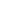 Громадяни+Суб’єкти  господарювання+Вид альтернативиОпис альтернативиАльтернатива  1Тариф на платну медичну послугу залишається без змінАльтернатива   2Залишити  формування тарифу у вільному режимі ціноутворення за умови  відміни державного регулювання тарифів на послугиАльтернатива  3Прийняти  регуляторний акт, що передбачає затвердження економічно обґрунтованого тарифу на послугуВид альтернативиВигодиВитратиАльтернатива  1ВідсутніЗменшення надходжень  до бюджету.Збільшення  навантаження  на бюджетАльтернатива   2ВідсутніНе відповідає  вимогам постанови про встановлення повноважень органів  виконавчої влади (Постанова КМУ№ 1548 від 25.12.1996р. )Альтернатива   3Встановлення тарифу на платну медичну послугу на економічно обґрунтованому рівні.Стабілізація фінансового стану Закладу за рахунок коштів спеціального фондуВідсутніВид альтернативиВигодиВитратиАльтернатива  1Дозволяє споживачам послуг не витрачати додаткові кошти у разі підвищення тарифів на медичні  послугиДодаткові витрати  Закладу.Неможливість  надання медичних послуг  у повному обсязі та належної якостіАльтернатива  2ВідсутніМожливе надмірне зростання вартості послуг та недоступність для більшості населення Альтернатива  3Відшкодування  Закладу витрат на надання послуг та надання громадян якісних послуг за економічно обгрунтованими  тарифамиЗбільшення тарифів на платні послуги нададуть змогу для покращення надання медичних послуг та покриття витрат на їх наданняПоказникВеликі       (більше  250 працюючих)Середні        ( з 50 до  250 працюючих)Малі              ( до 50 працюючих)Мікро           (не більше  10працюючих)РазомКількість суб’єктів господарювання, що підпадають під дію  регулювання , од-ць.913013Питома вага  групи у загальній кількості, %69,237,6923,080100Вид альтернативиВигодиВитратиАльтернатива  1Для  Закладу : відсутніДля суб’єктів  господарювання : отримання послуг за меншими тарифамиДодаткові витрати  бюджетних коштів для ЗакладуАльтернатива  2 Відсутні Можливе необґрунтоване завищення розміру вартості послуг та як наслідок  недоступність  послуг для більшості споживачівАльтернатива  3 Приведення тарифів на платні медичні послуги у відповідність до витрат. Покращення якості медичних послуг та матеріально-технічної бази закладу можливість отримання  якісних послуг  за економічно обгрунтованими  тарифамиЗбільшення тарифів на платні послуги нададуть змогу для покращення надання медичних послуг та покриття витрат на їх наданняСумарні витрати за альтернативамиСума витрат, грн.Залишити існуючі  тарифи0,00Залишити  формування тарифу вільному режимі ціноутворення за умови  відміни державного регулювання тарифів на послугиОбчислити неможливоПрийняти  регуляторний акт, що передбачає затвердження економічно обґрунтованих тарифів на послуги11885,55Витратина одного суб’єкта господарювання великого та середнього  підприємництва, які виникають внаслідок  дії регуляторного актуВитратина одного суб’єкта господарювання великого та середнього  підприємництва, які виникають внаслідок  дії регуляторного актуВитратина одного суб’єкта господарювання великого та середнього  підприємництва, які виникають внаслідок  дії регуляторного актуВитратина одного суб’єкта господарювання великого та середнього  підприємництва, які виникають внаслідок  дії регуляторного актуВитратина одного суб’єкта господарювання великого та середнього  підприємництва, які виникають внаслідок  дії регуляторного акту№  за п/пВитратиВитратиЗа 2017   рік, грн.За  5 років ,  грн.Витрат зазначених пунктами  з  1 по  5 ( дод. 2 до Методики  проведення аналізу впливу регуляторного акту)   суб’єкти господарювання зазнаютьВитрат зазначених пунктами  з  1 по  5 ( дод. 2 до Методики  проведення аналізу впливу регуляторного акту)   суб’єкти господарювання зазнаютьВитрат зазначених пунктами  з  1 по  5 ( дод. 2 до Методики  проведення аналізу впливу регуляторного акту)   суб’єкти господарювання зазнаютьВитрат зазначених пунктами  з  1 по  5 ( дод. 2 до Методики  проведення аналізу впливу регуляторного акту)   суб’єкти господарювання зазнаютьВитрат зазначених пунктами  з  1 по  5 ( дод. 2 до Методики  проведення аналізу впливу регуляторного акту)   суб’єкти господарювання зазнають6Витрати на оплату послуг Закладу  по суб’єктах великого та середнього бізнесуВитрати на оплату послуг Закладу  по суб’єктах великого та середнього бізнесуВитрати на оплату послуг Закладу  по суб’єктах великого та середнього бізнесуВитрати на оплату послуг Закладу  по суб’єктах великого та середнього бізнесу1Виконком Вінницької міської ради3 264,243 264,2416 321,202ПАТ  КБ «Хрещатик»153,12153,12765,603ПАТ КБ  «ПриватБанк» 4 838,944 838,9424 194,704Департамент фінансів ВМР377,58377,581 887,905Департамент  комунальних ресурсів  ВМР341,04341,041 705,206Асоціація органів самоорганізації населення410,64410,642 053,207ПАТ «Промінвестбанк» 870,00870,004 350,008Вінницький державний педагогічний університет295,80295,801 479,009Департамент соціальної політики ВМР287,10287,101 435,5010Департамент самоврядного контролю ВМР313,20313,201 566,007Разом11 151,6611 151,6655 758,308На один  суб’єкт господарювання  в середньому          (сума витрат  :  на кількість  суб’єктів)1 115,171 115,175 575,839Кількість суб’єктів господарювання великого та середнього  підприємництва, на яких буде поширено регулювання, одиниць 10101010Сумарні  витрати суб’єктів  господарювання великого та середнього  підприємництва, на виконання регулювання ( вартість регулювання ) грн. 11 151,6611 151,6655 758,30Рейтинг результативності (досягнення цілей під час вирішення проблеми)Бал результатив-ності  (за 4-ох бальною системою оцінки)Коментарі щодо присвоєння відповідного балаЗалишити існуючий   тариф1Не сприяє  розв’язанню визначеної  проблемиЗалишити  формування тарифу  у вільному режимі ціноутворення за умови  відміни державного регулювання тарифів на послуги2Не сприяє розв’язанню визначеної проблеми    та  не  можливе без внесення  відповідних змін  до законодавчих документівПрийняти  регуляторний акт, що передбачає затвердження економічно обгрунтованих тарифів на послуги3Довготривала процедура затвердження тарифів та відсутність можливості швидко змінювати розмір тарифу у разі зростання мін. з/пл., тарифів на комунальні  послугиРейтинг результативностіВигоди (підсумок)Витрати (підсумок)Обґрунтування відповідного місця альтернативи у рейтингуЗалишити  існуючий   тарифВигоди відсутні для закладу,  дозволяє споживачам послуг не витрачати додаткові кошти у разі підвищення тарифів на медичні  послугиДодаткові витрати, збиткова  діяльність закладу При збереженні існуючих тарифів  цілі регуляторного акту не будуть досягнуті,  не відповідає вимогам чинного законодавства, щодо економічної обґрунтованості тарифівЗалишити  формування тарифу у  вільному режимі ціноутворення за умови  відміни державного регулювання тарифів на послугиВигоди відсутніМожливе необґрунтоване  підвищення тарифів  як наслідок – надмірна плата за отримані послуги  споживачами послугЦілі регуляторного акту  не будуть досягнуті.Не відповідає вимогам чинного законодавства України. Можливе зростання вартості послуг на недоступність для більшості населення.Прийняти  регуляторний акт, що передбачає затвердження економічно обгрунтованих тарифів на послугиПриведення вартості послуг до економічно обґрунтованого  рівня.Покращення якості медичних послуг на сучасному рівніВитрати споживачів  послуг збільшаться  в середньому  4,06 разиЦілі прийняття даного регуляторного акту будуть досягнуті  майже  повною міроюРейтингАргументи щодо переваги обраної альтернативи/причини відмови від альтернативиОцінка ризику зовнішніх чинників на дію запропонованого регуляторного актаЗалишити існуючий   тарифНе сприяє розв’язанню  визначеної проблемиХЗалишити  формування тарифу у  вільному режимі ціноутворення за умови  відміни державного регулювання тарифів на послугиНе можливе без внесення відповідних  змін до законодавчих  документівХПрийняти  регуляторний акт, що передбачає затвердження економічно обгрунтованих тарифів на послугиНадання якісних послуг за економічно обґрунтованою  вартістю.Покращення результатів  фінансово – господарської діяльності закладуУ разі підвищення  тарифів на комунальні послуги, розміру мінімальної заробітної плати , тощо, розмір вартості послуг буде переглянутий Закладом№ п/пНайменування статей витратСума (грн.)1Заробітна плата3,952Нарахування на заробітну плату(22%)0,873Матеріальні  витрати1,814Витрати на споживання енергоносіїв0,445Собівартість послуги7,076Рентабельність 20%1,41Ціна без ПДВ8,48№№з/пВиди консультаційКількість учасників  консультацій,осібОсновні  результати консультацій(опис)1Робочі зустрічі :КП «Центральний міський стадіон» Дитячий спортивний клуб ВМРФірма «Вінінтер ЛТД»   3Надана інформація  про вартість послуги та укладання  договору щодо її надання№  з/пНайменування  оцінкиУ перший рік(стартовий рік  впровадження  регулювання 2018р),  грн.Витрати за п’ять  роківОцінка  «прямих» витрат суб’єктів малого підприємництва  на  виконання вимог регулюванняОцінка  «прямих» витрат суб’єктів малого підприємництва  на  виконання вимог регулюванняОцінка  «прямих» витрат суб’єктів малого підприємництва  на  виконання вимог регулюванняОцінка  «прямих» витрат суб’єктів малого підприємництва  на  виконання вимог регулювання1.Витрати на оплату послуг Закладу суб’єктів   малого  господарювання, у   т.ч. :706,443 532,201)КП «Центральний міський стадіон»   354,961 774,802)Дитячий спортивний клуб ВМР172,26861,30 3)Фірма «Вінінтер ЛТД»   179,22896,102Разом на одного суб’єкта господарювання , в  середньому, грн.(сума  рядків   1+2+3): 3235,481 177,403Кількість   суб’єктів малого підприємництва, що мають виконати вимоги регулювання, одиниць334 Сумарно ,    грн.( рядок 2 х рядок 3)706,443 532,20Оцінка вартості адміністративних процедур суб’єктів  малого підприємництва щодо виконання регулювання та  звітуванняОцінка вартості адміністративних процедур суб’єктів  малого підприємництва щодо виконання регулювання та  звітуванняОцінка вартості адміністративних процедур суб’єктів  малого підприємництва щодо виконання регулювання та  звітуванняОцінка вартості адміністративних процедур суб’єктів  малого підприємництва щодо виконання регулювання та  звітування5Процедура отримання первинної інформації про вимоги регулювання:1762: 160,4 :60 хв. х 10 хв.= 1,83 грн.Де :1762,0  розмір посад. окладу за ЄТС160,4  норма тривалості робочого часу10,0 хв. витрати часу на отримання інформації  про тарифи1,839,156 Процедури організації виконання вимог регулювання1762,0: 160,4 :60 хв. х 40 хв.= 7,32 грн.Де :1762,00  розмір посад. окладу за ЄТС160,4 норма тривалості робочого часу40,0 хв. витрати часу на отримання інформації  про виконання послуги та укладання  договору7,3236,607Процедури офіційного звітування008Процедури щодо забезпечення процесу перевірок009Інші процедури0010Разом , грн.(сума рядків 5+6+7+8+9)9,1545,7511Кількість   суб’єктів малого підприємництва, що мають виконати вимоги регулювання,     одиниць3312Сумарно , грн.(рядок 10 х рядок 11)27,45137,25№ з/пПоказникПерший рік  регулювання                                ( стартовий 2018р.)За п’ять років1Оцінка ‘’ прямих ’’ витрат суб’єктів малого підприємництва  на  виконання  вимог регулювання706,443 532,202Оцінка вартості адміністративних процедур суб’єктів  малого підприємництва щодо виконання регулювання та  звітування25,02125,103Сумарні витрати малого підприємництва на виконання запланованого регулювання (рядок 1+2)731,463 657,304Бюджетні витрати на адміністрування  регулювання  суб’єктів малого підприємництва005Сумарні витрати на виконання запланованого регулювання731,463 657,30Сфера впливуВигодиВитратиІнтереси держави1. Реалізація державної політики в сфері ціноутворення та регулювання цін (тарифів)
2. Зменшення обсягів тіньової економіки
3. Розвиток чесної і професійної конкуренції
4. Зміцнення довіри до влади за рахунок прозорості дійНе передбаченоІнтереси суб’єктів господарювання1. Зменшення неофіційних платежів
2. Приведення тарифів у відповідність до економічно обґрунтованих витрат
3. Поява додаткового джерела поповнення бюджету закладу – надходження коштів до спеціального фонду у вигляді плати за послуги
4. Підвищення якості медичного обслуговування  населення
5. Стабільна робота закладу на покращення результатів фінансово-господарської діяльності Збитки через відсутність можливості швидко змінювати рівень тарифів на платні послуги у разі зростання рівня мінімальної заробітної плати, тарифів на комунальні послуги та інших витрат, що складають собівартість послугІнтереси громадян1. Забезпечення громадян якісними послугами за економічно обґрунтованими тарифами
2. Можливість впливу на прийняття регуляторних рішень
3. Захист громадян від необґрунтованого зростання тарифів на платні послугиНе передбаченоПоказникЗа  2017 рік     фактПрогнозні  значення на  2018 р та  на наступні рокиНадходження до спеціального фонду,  тис.грн.71,6167,6Надходження до спеціального фонду Закладу від надання  даного виду платних послуг ,  тис.грн.11,948,8Кількість  суб’єктів  господарювання, що отримали медичні послуги,  один.  у т.ч1313Великі  (більше  250 працюючих)99Середні ( з 50 до  250 працюючих)11Малі ( до 50 працюючих)33Мікро (не більше  10 працюючих)00